September 20, 2018Will Hughen & Courntey ShumCity of  Planning Dept.Re:   Oaks,  Master PlanDear Mr. Hughen & Ms. Shum:The Sherman Oaks Neighborhood Council reviewed the proposed Master Plan for ,  Oaks.Our motion: Recommend approval of the Notre Dame High School Master Plan Motion passed unanimously. Vote 13 - 0Please feel free to contact us if you have any further questions.Ron ZiffPresident, SONCJeffrey KalbanChair, Planning and Land Use Committee Oaks Neighborhood CouncilOfficers:Ron Ziff, President Bus-6 Jeff Hartsough, 1st Vice Pres.CI-2 Sue Steinberg, 2nd Vice Pres Bus.4Tom Capps, Treasurer, Res. 2  Avo Babian, Secretary, Bus. 5 Board Members:Candy Williams, Res. 1Levon Baronian, Bus-1Kristin Sales,  CI-1Vacant – Bus-2Howard Katchen, Res. 3Raphael Morozov, Bus.3Deatra Yatman, CI-3 Lisa Petrus, Res. 4Sidonia Lax, CI-4Vacant, Res-5Richard Marciniak, CI-5Jill Banks Barad, Res. 6Melissa Menard, CI-6Michael Binkow, Res. 7Neal Roden, Bus-7Jeffrey Kalban, CI-7 OAKS NEIGHBORHOOD COUNCIL Oaks, CA 91413(818) 503-2399www.shermanoaksnc.orgOR CONTACTDepartment of Neighborhood Empowerment linked through our website under "Resources"Officers:Ron Ziff, President Bus-6 Jeff Hartsough, 1st Vice Pres.CI-2 Sue Steinberg, 2nd Vice Pres Bus.4Tom Capps, Treasurer, Res. 2  Avo Babian, Secretary, Bus. 5 Board Members:Candy Williams, Res. 1Levon Baronian, Bus-1Kristin Sales,  CI-1Vacant – Bus-2Howard Katchen, Res. 3Raphael Morozov, Bus.3Deatra Yatman, CI-3 Lisa Petrus, Res. 4Sidonia Lax, CI-4Vacant, Res-5Richard Marciniak, CI-5Jill Banks Barad, Res. 6Melissa Menard, CI-6Michael Binkow, Res. 7Neal Roden, Bus-7Jeffrey Kalban, CI-7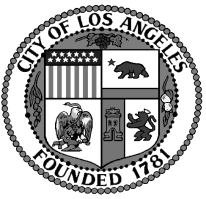  Oaks Neighborhood CouncilSONC BOARD OAKS NEIGHBORHOOD COUNCIL Oaks, CA 91413(818) 503-2399www.shermanoaksnc.orgOR CONTACTDepartment of Neighborhood Empowerment linked through our website under "Resources"